Корњача графика: линијска структура и понављање + Домаћи задатакЛитература за Корњача графика: линијска структура и понављање налази се на страници:https://petlja.org/biblioteka/r/lekcije/prirucnik-python/kornjaca-cas4Корњача графика видео лекцијаhttps://www.youtube.com/watch?v=jN0W5VhmN6w&list=PLvvY5P8IMAsDANAw95Dur0tvoidGmf-rg&index=11Ако имате сталну везу са интернетом, моћи ћете да све директно радите кроз овај сајт. Поред тога, можете да инсталирате Python 3 на свом рачунару. Препоручујемо вам стандадну имплементацију програмског језика Python коју можете преузети са http://www.python.org/downloads/ и препоручујемо да користите развојно окружење IDLE које је саставни део имплементације коју сте инсталирали. Обратите пажњу да треба да инсталирате верзију 3, а не верзију 2.Прочитајте из уџбеника лекцију: 3.2 Корњача графика (од 104. до 109. страна)За додатну литературу можете да погледате:https://petljamediastorage.blob.core.windows.net/root/Media/Default/Programiraj/VI/lekcija7/prirucnik7.pdfДомаћи задатак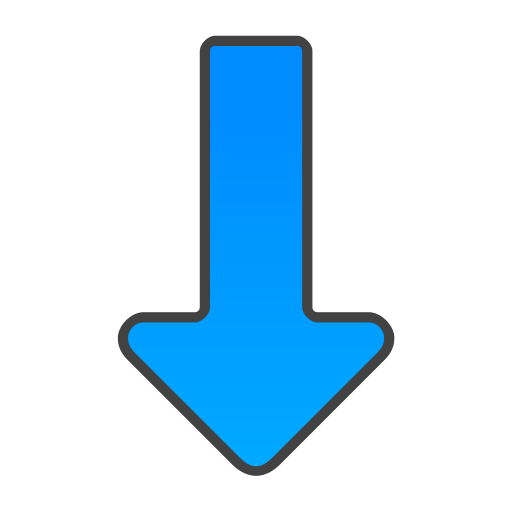 Домаћи задатакСваки ученик да уради задатке који се налазе на крају лекције Домаћи задатак. Испод су линкови лекција где ће вам прво отворити задатке за домаћи.Час 4 - Корњача графика - линијски програми, понављање (4 задатка)https://petlja.org/biblioteka/r/lekcije/prirucnik-python/kornjaca-cas4#id32Час 1 - Робот Карел - линијски програми и бројачке петље (2 задатка)https://petlja.org/biblioteka/r/lekcije/prirucnik-python/karel-cas1#id30Час 2 - Робот Карел - условне петље, гранање (2 задатка)https://petlja.org/biblioteka/r/lekcije/prirucnik-python/karel-cas2#id19Решења задатака можете сликати и послати или можете написати у неком текстуалном едитору (Notepad, WordPad, Microsoft Word, Libre Office Writer) и послати на e-mail адресу наставника објављену на страници школе најкасније до четвртка 14. 05. 2020.Напомена: када шаљете документ напишите име рада тј. датотеке, ваше име и презиме, разред и одељење.